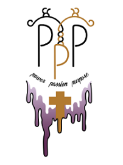 POWER PASSION PURPOSE INCTIN: 82-2822460Sponsorship Agreement FormWe help women who have experienced trauma, violence, abuse, & human trafficking learn to safely live independently through our transitional housing program with supportive services. Thank you for supporting Power Passion Purpose.Power Passion Purpose vision is to empower, equip, educate women to breakthrough the cycles of trauma, violence & abuse. My Organization Wishes to Sponsor     Power Passion Purpose Gala / Retreat:$2,500 Diamond Class Level$1,250 Opal Class Level$750 Rose Gold Class Level   New Empowered Woman Program(6Weeks):Diamond Sponsor of 10 participant’s attendance - $34,500Opal Sponsor of one participant’s attendance - $3,450Rose Gold Sponsor - $750Individual Sponsorship - Quarterly 	($100 per person, per quarter)	Please type or print.Organization: 		 Contact Name: 	Title: 	  Business Address:			City, State, Zip:	Phone:	Email:	Total Amount Due:$------Payment Method:	□ VISA □ MC □ CheckMake checks payable to Power Passion Purpose (address below) TIN: 82-2822460Card No 	 Exp. 		/ 		Include CCV 	_Signature 	3PS Sponsorship Contact: LaMeka-LeShe Dolby14335 Ella Blvd. #1411, Houston, TX 77014 - P: 346-214-2917 Email: lameka_leshe.dolby@ppp-inc.org. www.power-passion-purpose.org